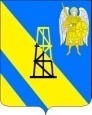 АДМИНИСТРАЦИЯ КИЕВСКОГО СЕЛЬСКОГО ПОСЕЛЕНИЯКРЫМСКОГО РАЙОНАПОСТАНОВЛЕНИЕ                    от  17.05.2016г.	                                                                                          №  235                                                                село Киевское Об утверждении Положения о разработке, применении и утверждении среднесрочного финансового плана Киевского поселения Крымского районаВ соответствии со статьями 174, 184.2 Бюджетного кодекса Российской Федерации, решением Совета Киевского сельского поселения Крымского района от 18 декабря 2014 года №21 «Об утверждении Положения о бюджетном процессе в Киевском сельском поселении Крымского района», в целях установления порядка разработки среднесрочного финансового плана сельского поселения и порядка осуществления мероприятий, связанных с составлением проекта местного бюджета на очередной финансовый год,          п о с т а н о в л я ю:1. Утвердить Положение о разработке, применении и утверждении среднесрочного финансового плана Киевского сельского поселения Крымского района (приложение).2. Главному специалисту администрации Киевского сельского поселения Крымского района В.Г. Пискун обеспечить размещение настоящего постановления на официальном сайте администрации Киевского сельского поселения Крымского района в информационно-телекоммуникационной сети "Интернет".4. Постановление вступает в силу со дня его подписания.Глава Киевского сельского поселения Крымского района                                                                               Я.Г. БудаговПОЛОЖЕНИЕо разработке, применении и утверждении среднесрочного финансового плана Киевского сельского поселения Крымского района 1. Настоящее Положение устанавливает порядок разработки среднесрочного финансового плана бюджета Киевского сельского поселения Крымского района (далее - среднесрочный финансовый план).Среднесрочный финансовый план разрабатывается в целях обеспечения преемственности и предсказуемости бюджетной и налоговой политики, реализуемой в сельском поселении,  повышения обоснованности планирования бюджетных расходов, экономного и эффективного использования средств местного бюджета, а также исполнения действующих обязательств сельского поселения  и принимаемых обязательств  сельского поселения.2. Значения показателей среднесрочного финансового плана и основных показателей проекта местного бюджета (общий объем доходов, общий объем расходов, дефицит (профицит) и общий объем источников финансирования дефицита) должны соответствовать друг другу.Прогнозирование налоговых доходов местного бюджета осуществляется на основе прогнозирования налоговых доходов, собираемых на территории  сельского поселения с применением нормативов зачисления в местный бюджет, установленных Бюджетным кодексом Российской Федерации, решением о местном бюджете. Налоговые и неналоговые доходы определяются по каждому доходному источнику в соответствии с бюджетной классификацией Российской Федерации.При прогнозе доходов используются итоги социально-экономического развития  сельского поселения и поступление доходов в отчетном финансовом году, предварительная оценка основных показателей развития экономики и ожидаемые поступления доходов в текущем финансовом году, прогноз социально-экономического развития  сельского поселения на очередной финансовый год. При расчете доходных источников учитывается влияние факторов в связи с изменениями налогового и бюджетного законодательства, предполагающими их вступление с начала очередного финансового года.Формирование расходов осуществляется на основе планирования бюджетных ассигнований в соответствии с порядком и методикой планирования бюджетных ассигнований, и нормативов минимальной бюджетной обеспеченности.3. Под среднесрочным финансовым планом понимается документ, содержащий основные параметры бюджета Киевского сельского поселения Крымского района.4. Среднесрочный финансовый план Киевского сельского поселения Крымского района разрабатывается по форме (согласно приложению к настоящему Положению) и в порядке, установленным настоящим положением.5. Утвержденный проект среднесрочного финансового плана одновременно с проектом бюджета Киевского сельского поселения Крымского района представляется в Совет Киевского сельского поселения Крымского района для рассмотрения и утверждения.6. Утвержденный среднесрочный финансовый план Киевского сельского поселения Крымского района должен содержать следующие параметры:прогнозируемый общий объем доходов и расходов бюджета Киевского сельского поселения Крымского района;объемы бюджетных ассигнований по главным распорядителям бюджетных средств по разделам, подразделам, целевым статьям и видам расходов классификации расходов бюджета Киевского сельского поселения Крымского района;дефицит (профицит) бюджета Киевского сельского поселения Крымского района;нормативы отчислений от налоговых доходов в местный бюджет;верхний предел муниципального внутреннего долга сельского поселения по состоянию на 1 января года, следующего за отчетным финансовым годом (очередным финансовым годом и каждым годом планового периода).Утвержденный среднесрочный финансовый план подлежит размещению на официальном сайте администрации сельского поселения в сети "Интернет" и обнародованию.7. Показатели среднесрочного финансового плана Киевского сельского поселения Крымского района носят индикативный характер и могут быть изменены при разработке и утверждении среднесрочного финансового плана Киевского сельского поселения Крымского района на очередной финансовый год и плановый период.8. Среднесрочный финансовый план Киевского сельского поселения Крымского района разрабатывается путем уточнения параметров указанного плана на плановый период и добавления параметров на второй год планового периода.В пояснительной записке к среднесрочному финансовому плану должны приводиться обоснования основных параметров среднесрочного финансового плана, в том числе их сопоставление с ранее одобренными параметрами с указанием причин планируемых изменений.Главный специалист администрацииКиевского сельского поселения Крымского района                                                                            Л.Л. ДоценкоТаблица №1Основные параметры среднесрочного финансового плана(тыс.рублей)Таблица №2Главный специалист администрацииКиевского сельского поселения Крымского района                                                                                                 Л.Л. ДоценкоПриложение к постановлению администрации Киевского сельского поселения Крымского района от 17.05.2016г.  № 235Приложениек Положению о разработке, применении и утверждении среднесрочного финансового плана Киевского сельского поселения Крымского района Nп/пПараметрыОчередной годПлановый периодПлановый периодNп/пПараметрыОчередной год1.Местный бюджет (бюджет  сельского поселения)1.1Прогнозируемый общий объем доходов1.2Прогнозируемый общий объем расходов1.3Нормативы отчислений от налоговых доходов в местный бюджет1.4Дефицит (+), Профицит (-)1.5Верхний предел муниципального внутреннего долга по состоянию на 1 января года, следующего за отчетным финансовым годом ( очередным финансовым годом и каждым годом планового периода)Nп/пНаименование главного распорядителяВедРЗПРОчередной годПлановый периодПлановый периодNп/пНаименование главного распорядителяВедРЗПРОчередной год